A remplir par le médecin scolaire ou le médecin qui suit l’adolescent et à transmettre au chef d’établissement sous pli confidentiel en indiquant les nom, prénom et date de naissance de l’élève sur l’enveloppe.À REMPLIR PAR LE DEMANDEURÉtablissement scolaire en 2022/2023 : Nom, prénom de l’élève :Date de naissance : Classe : À REMPLIR PAR LE MEDECIN1 – Nature de la pathologie et/ou du handicap (à détailler) 2 – Nécessité de proximité des soins et/ou rythme des soins (à détailler)3 – Contre-indications à (un ou plusieurs choix possibles) :Date : Nom, signature et cachet du Médecin :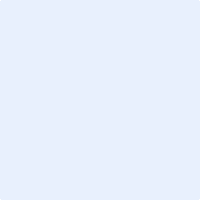 TYPE DE SITUATIONTYPE DE SITUATIONCONDITIONS ENVIRONNEMENTALESCONDITIONS ENVIRONNEMENTALESStation debout pénibleActivité en hauteurTrouble de la communicationPrésence d’allergènes respiratoiresConduite d’enginsPrésence d’allergènes de contactEffort prolongéMilieu humideGestion des situations à risqueAmbiance bruyantePort de chargeAutre (à préciser) : Autre (à préciser) : DéplacementAutre (à préciser) : Autre (à préciser) : Préhension – motricité fineAutre (à préciser) : Autre (à préciser) : Utilisation matériel tranchant 